         Plán činnosti – prosinec 2021          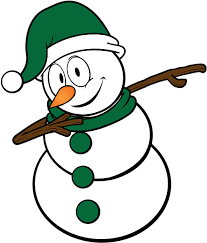 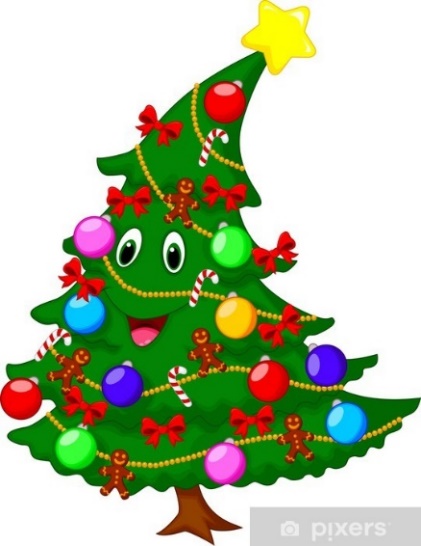 DatumČasMístoObsahPartnerVstupnéZodp.1. 12.9,30-11,00Střední průmyslová škola JeseníkTvořivé dílny se stavebnice TEIFOCVčeličkySPŠJ. Matlochová2. 12.10,00MŠ„Logohrátky“ Slávka Boury (předšk. děti)Slávek BouraJ. Matlochová6. 12.DopoledneMŠMikulášská nadílka Pg. pracovnice13. 12.10,30Tř. VčeličekMaňáskové divadloDivadlo Šternberk50,-P. Tomášková15. 12.9,30-11,00Střední průmyslová škola JeseníkTvořivé dílny se stavebnice TEIFOCSluníčkaSPŠM. Zbranková17. 12.Inkasní výběr plateb – LedenL. Pecinová20. 12.MŠVánoční nadílkaPg. pracovnice20. 12. 12,00 – 16,30MŠTPlatby v hotovosti – LedenRodičeL. Pecinová21. 12. 12,00 – 16,30MŠDPlatby v hotovosti – LedenRodičeL. Pecinová24. 12. 2021 - 2. 1. 2022 Vánoční prázdninyJ. Matlochová